Convocation du 06/05/2018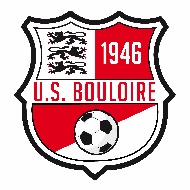 Si problème il y a, merci de me contacter au 06 79 49 05 16.Thomas.Equipe AEquipe B (Match mardi 8 mai !!!!!!)Equipe CAdversaire :St CorneilleAdversaire : St Gervais de VicAdversaire :TufféLieu et horaire du match : Bouloire à 15 hLieu et horaire de match : Bouloire à 15hLieu et horaire du match :Le Breil à 15hHeure de rdv : 13h30 à BouloireHeure de rdv : 13h45 à BouloireHeure de rdv :14h au BreilLudo MorançaisChristopher PautonnierGuillaume CordonDylan LerouxLucas LebretonAntoine GautierMike WentsMaxime ClémentThomas ViauxPierre HeraultAdrien GuillardDamas BaptisteJoachim BlavetteKévin LerouxVincent DangeulAdrien Murillo Jérémy GauthierThomas LedruMathieu CottereauClément PottierQuentin GuillardDamien Poulain Hugues GandonAlex LeboulleuxThomas VerronFlorian RousseauYvan GandonSteven Quentin JC HarasseResponsablesResponsablesJCAlexandre LeboulleuxFitosThomas